Publicado en Monzón el 06/05/2020 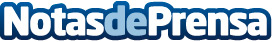 Talleres Murillo recomienda la higienización del vehículo con generador de ozono para la nueva normalidadEs fundamental tener el coche bien higienizado para la vuelta a la nueva normalidadDatos de contacto:José Luis619045575Nota de prensa publicada en: https://www.notasdeprensa.es/talleres-murillo-recomienda-la-higienizacion Categorias: Automovilismo Aragón Industria Automotriz http://www.notasdeprensa.es